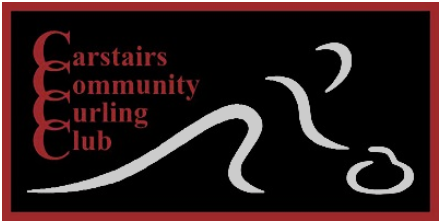 Carstairs Mixed Doubles BonspielJanuary 11th – 13th, 2019Entry Fee = $100 per Team (one male / one female) includes Saturday lunchCash PayoutGuaranteed 3 Games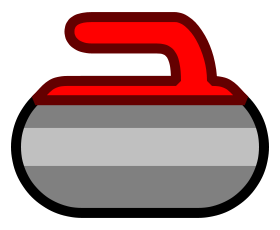 For more information or to sign up, contact:Kerry Meyers @ 403-831-4190 meyers.kerry@gmail.comChelsie Meyers @ 403-835-4191 chelsie.meyers@gmail.com